              LWML Gifts of Love Ministry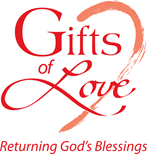 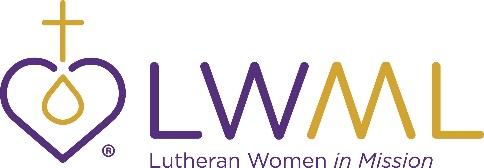 September Newsletter ArticleOtto and Grace served the Lord from baptism to grave in their earthly lives.  During the years when the children were growing up, finances were tight.  But they were rich, because of the inheritance Jesus has laid in store for those who believe in Him.  “In my Father’s house are many rooms.  If it were not so I would have told you.  And If I go and prepare a place for you, I will come back and take you to be where I am.”  (John 14)When Otto was called home, Grace still had seven years to sojourn here. After a lifetime of meticulous money management, she was still worried. It had plagued her all her life. But God provided. She was cared for. She was comfortable. Yes, she even was content.True to God’s provision, there was an abundance beyond her needs and she passed that on to family as inheritance.  In her will she wrote, “I urge my heirs not to set their hopes on uncertain riches, but to take hold of the life which is life indeed through faith in Jesus Christ.” Those words coupled together with a modest financial inheritance are a true gift. The family was not perfect.  No family is. But in the end, God’s grace wins the day.  Understanding that is a true inheritance from the Lord.Do you want help to craft a plan that will enable your family to celebrate that same inheritance? Your LWML Gift Planning Counselor can help.  Contact…September Bulletin SentencesSeptember 6, 2020As you think about leaving inheritance, what runs through your mind? Is your goal to have family hang on to “your things?”  Do you sense a burden of obligation? Or, since we live under grace, can you see inheritance as gifts to family, which you get to give because God first gave to you? Would you like help gaining perspective?  Your LWML Gift Planning Counselor can help.  Contact…September 13, 2020Do inheritance gifts need to be equal to family members in order to be fair? Aiming at fairness might blind you to things the Lord wants you to accomplish with the giving of His gifts. Special needs of a family member may be a focus.  Creation or continuation of a business might be another. The product produced by inheritance may impact much more than your family. Your LWML Gift Planning Counselor can help think and pray about the right gifts.    Contact…September 20, 2020Should I talk with my family about their inheritance before the Lord calls me home? Privacy about inheritance often generates a claim to own things that really are God’s gifts for us to give. It may indeed be very important for you to talk with family about the godly stewardship of the gifts you will give. Your LWML Gift Planning Counselor can facilitate these conversations with your family members.  Contact…September 27, 2020If there is just one thing that you can give to your family, what would that one thing be? Hopefully, your heart quickly settles on inheritance in God’s house, anchored by being children of the Heavenly Father through His Son Jesus. Your end of (earthly) life planning enables you to focus your attention on what really matters in your family relationships. You may want to write that down in a family blessing or Christian preamble to your will.  Your LWML Gift Planning Counselor can help.  Contact…Contact Linda Gage or Carol von Soosten for more information.  Email: Linda.Gage@lfnd.org     Phone: 800-741-4138     lwmlgiftplan.org  Email: Carol.vonSoosten@lfnd.org     Phone: 800-741-4138     lwmlgiftplan.org Chesapeake                Marge Bruning     mabruning79@gmail.com              Phone: (804) 798-6503   Cell: (804) 543-9367Eastern                        Rebecca Bessell    rlb54@rochester.rr.com                 Cell: (585) 415-6368 English                         Mary Rinda           marymazurk@att.net                      Phone: (630) 832-5809   Cell: (630) 518-0801 Florida-Georgia         Peg Henderson     peghender@aol.com                       Cell: (210) 860-2160Iowa West                   Ann Carrick          acarrick324@hotmail.com              Cell: (515) 360-0709Michigan                     Sandy Hardies      hardiessandy@gmail.com               Phone: (734) 338-9410   Cell: (231) 250-1518Mid-South                  Diane Reimold      dianereimold@hotmail.com           Cell: (901) 679-0626Minnesota South      Mary Kay Mages   marykay_schuft@hotmail.com      Phone: (507) 794-3540   Cell: (507) 276-9015                                    Glenda Schuft        glendaschuft@embarqmail.com    Phone: (320) 864-5675Nebraska South        Katy Gifford            blessings@sentco.net                      Phone: (402) 245-4618   Cell: (402) 360-1503Ohio                            Beth Marth             bmarth@columbus.rr.com             Cell: (614) 282-7143Pacific Southwest     Cheryl Keithly         ckeithly@keithlywilliams.com       Phone: (928) 726-2566   Cell: (928) 581-9299                                     Linda Koch              lwmlbutterfly@gmail.com              Phone: (858) 271-6852   Cell: (858) 414-4618                                     Pat Schutte             pbschutte@aol.com                        Phone: (619) 444-6089   Cell: (619) 992-4214                                     Barbara Virus         bvirus@juno.com                             Phone: (714) 639-1970   Cell: (714) 801-5252Rocky Mountain       Elizabeth Weber     weber4342@acsol.net                   Cell: (970) 361-0794Southern Illinois       Ruth Ann Arbeiter  arbeiterra@egyptian.net               Phone: (618) 763-4635    Cell: (618) 615-7696Utah-Idaho                Lois Anderson         loisandersonlwml@gmail.com      Phone: (208) 733-6599   Cell: (208) 954-3534  